Итоги  школьного конкурса «Самый читающий класс».           Подведены итоги школьного конкурса «Самый читающий класс» по итогам 2018-2019 учебного года. Им стал 3 класс (классный руководитель Ковалева Н.А.). Самыми активными читателями признаны Нелепа Анастасия, Гасангусейнов Р., Копылова Екатерина.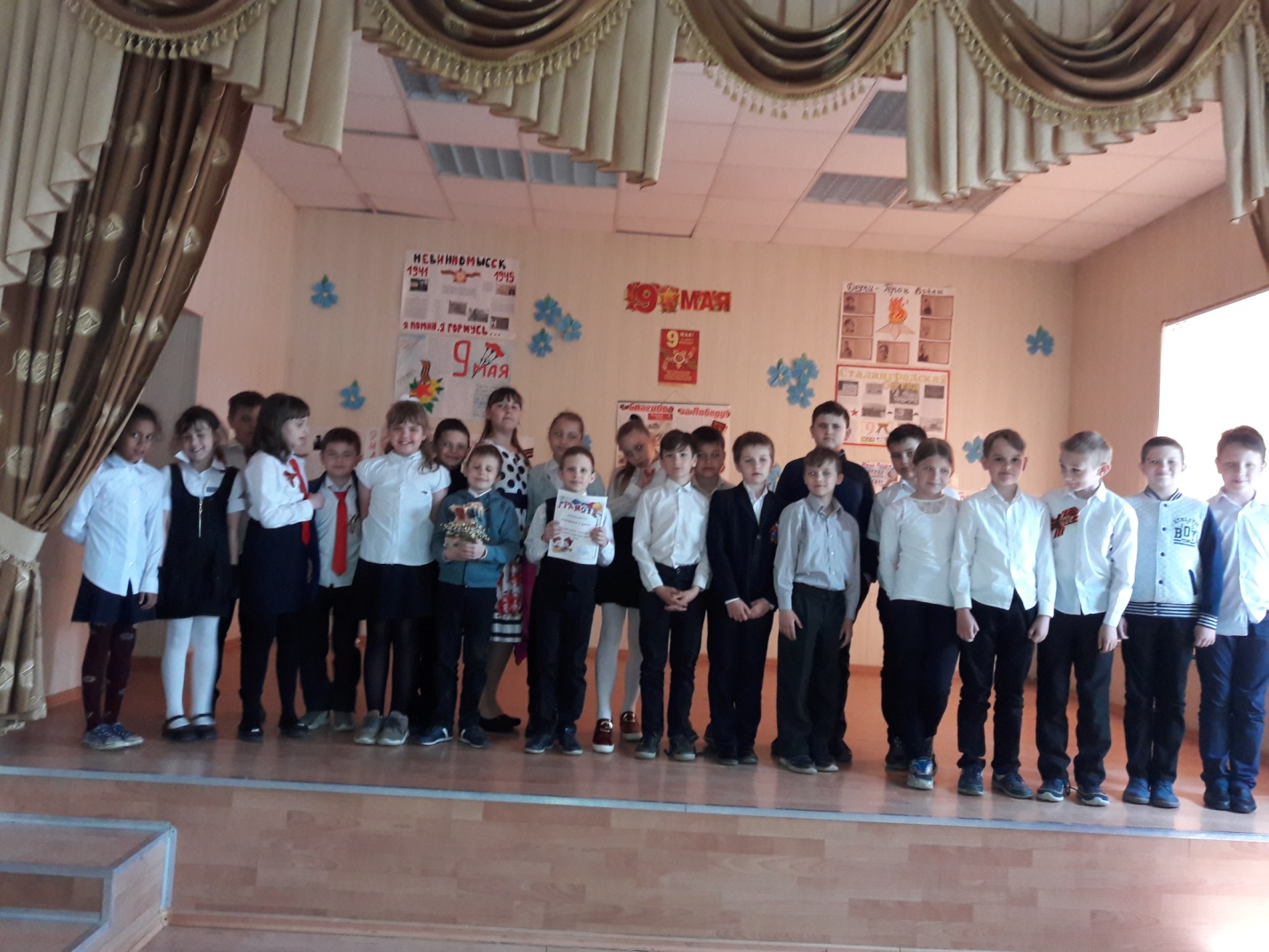 